L’éco-articleL’eco club 29 novembre 2021Les plantations :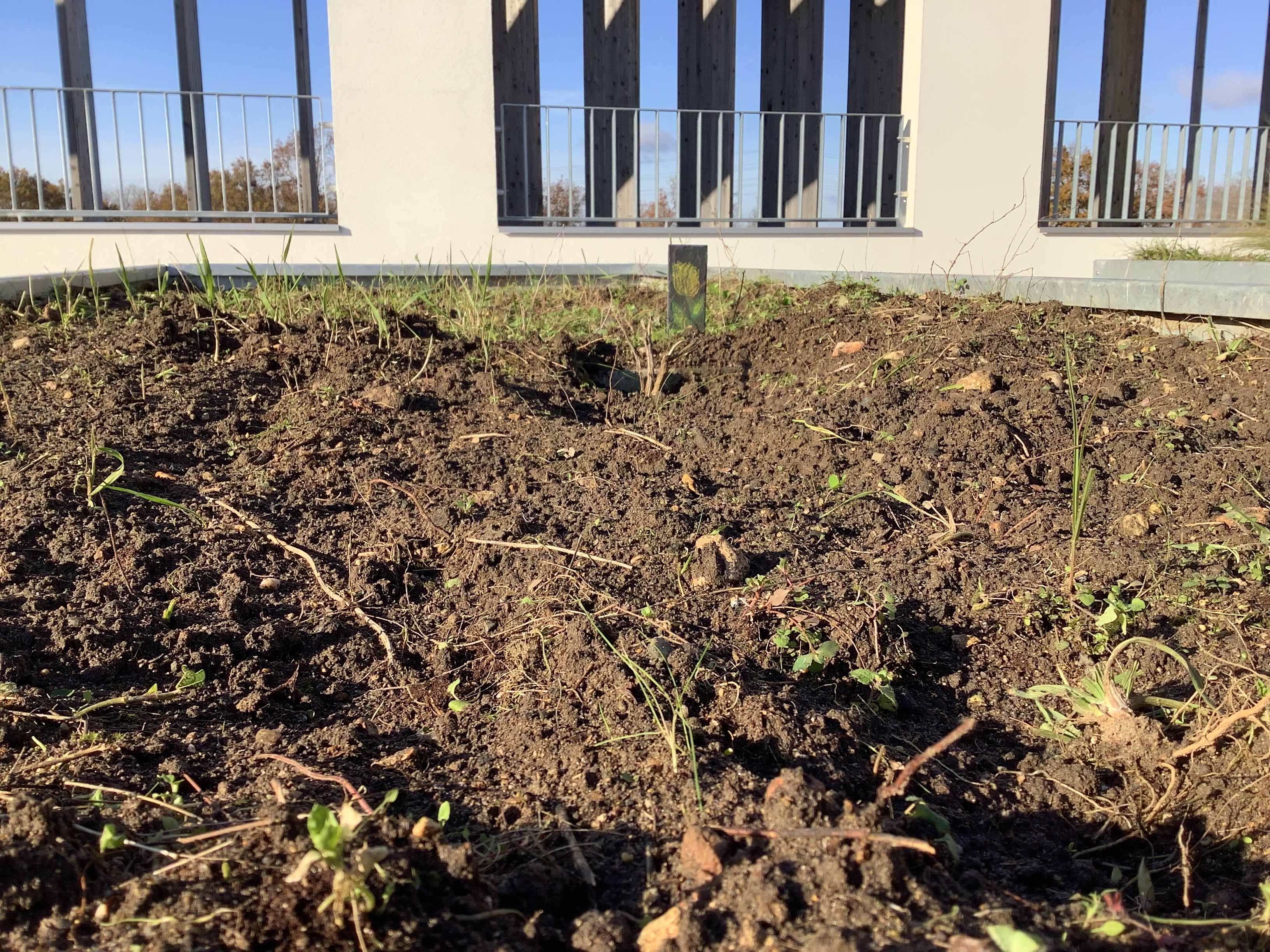 Au début de cette année, les élèves qui avait participé à l’éco-club l’année précédente, on pu récupérer leurs plantations ( radis, carottes, pomme de terre…)Pour commencer cet nouvelle nouvelle année, nous avons défriché l’ensemble des bacs (et ce n’était pas facile).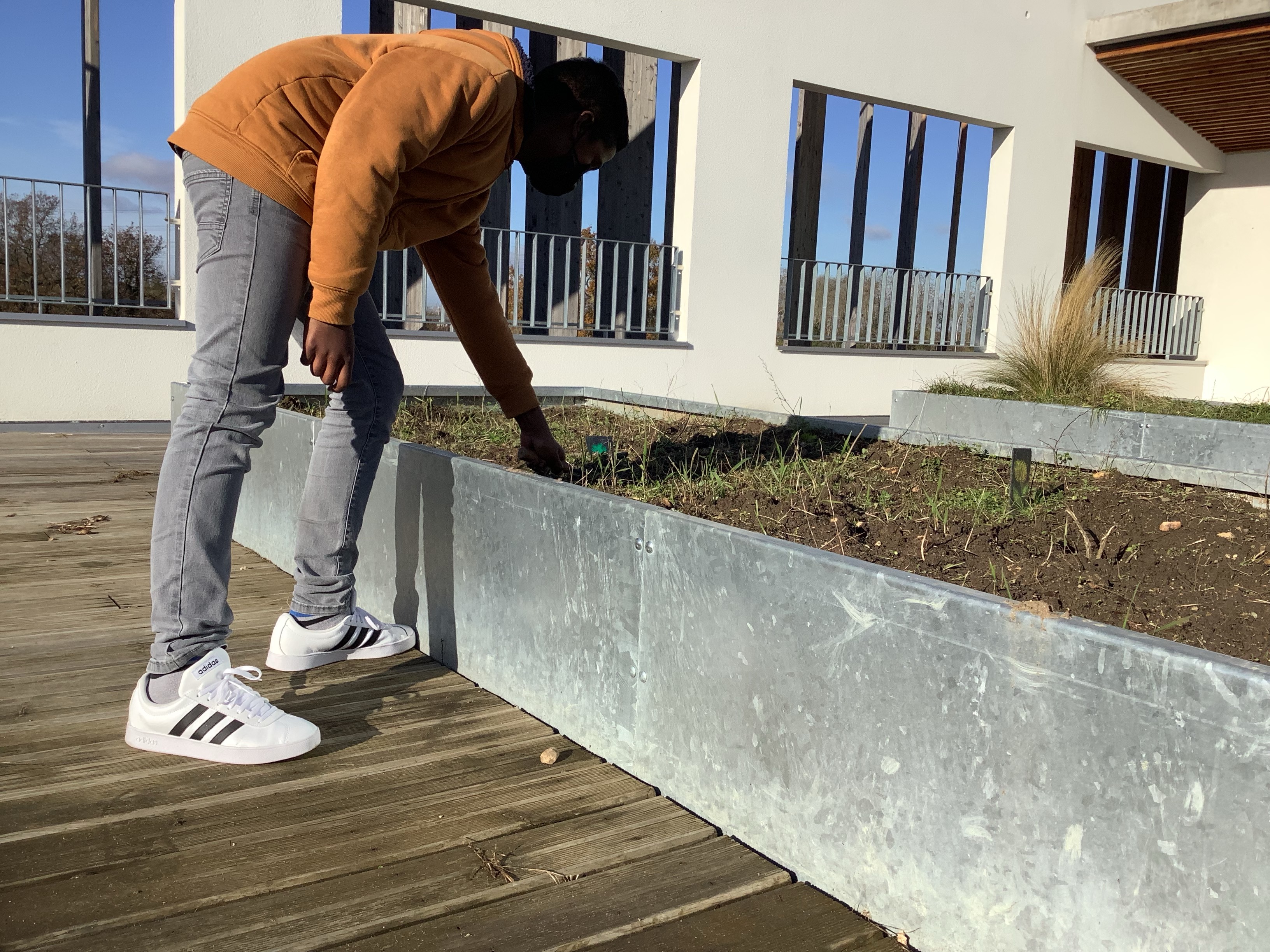 Puis en novembre, nous avons commencer à planter ! Nous avons planté des bulbes de tulipes et en les plantant nous avons découvert d’autres bulbes ! Nous avons hâte de voir pousser tout ça ! Nous planterons aussi des carottes, des radis, des pommes des terre, des narcisses, des oignons, du persil et nous avons encore plein de graines en réserve que nous planterons à la bonne saison.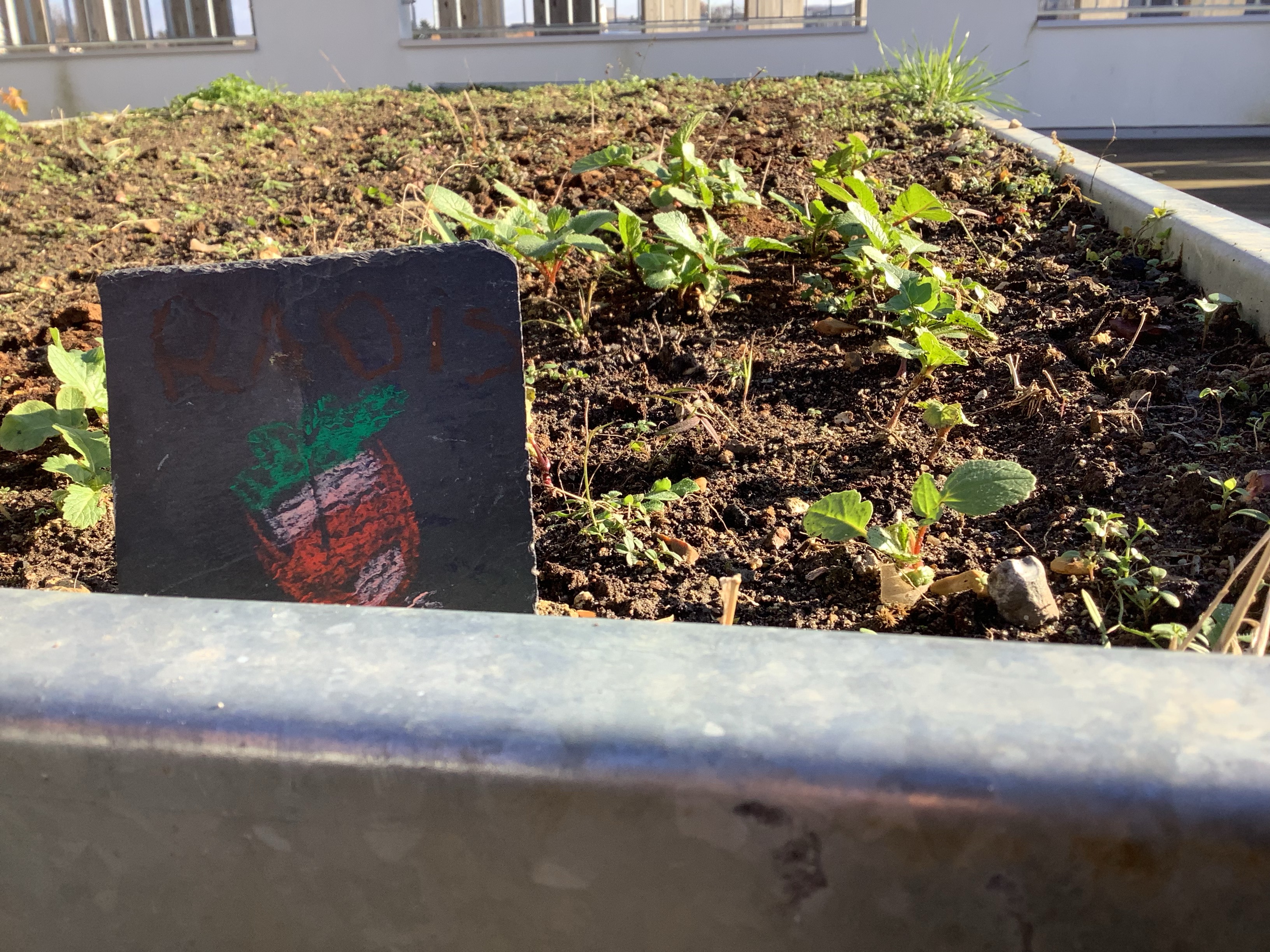 Les éco-reporters 